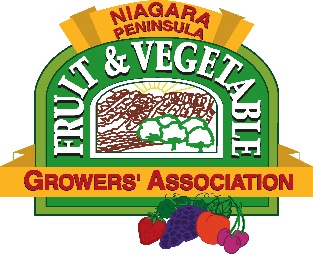 NIAGARA PENINSULA FRUIT AND VEGETABLE GROWERS ASSOCIATIONSummary of Project & Goals OutlineThe total proposal should not exceed 7 pages including this Summary. Those receiving funding will be expected to attend an annual meeting to share project outcomes and preliminary results if asked. A final project report will be requested for distribution to the NPF&VGA membership and grower community.Please email (preferred) or mail completed forms to: NPF&VGAc/o Kelle NeufeldPO Box 100Vineland Station, ONL0R 2E0         E-mail: npfvga+research@gmail.comNIAGARA PENINSULA FRUIT AND VEGETABLE GROWERS ASSOCIATIONStandard Application FormThe total proposal should not exceed 7 pages including the Summary.Those receiving funding will be expected to attend an annual meeting to share project outcomes and preliminary results if asked. A final project report will be requested for distribution to the NPF&VGA membership and grower community.Please email (preferred) or mail completed forms to:NPF&VGAc/o Kelle NeufeldPO Box 100Vineland Station, ONL0R 2E0E-mail: npfvga+research@gmail.comATTACH ADDITIONAL PAGES IF NECESSARY.Project TitleResearcher’s Name, AffiliationProject DescriptionOverall Research ObjectivesRelevance to Industry Priorities Project Start DateProject End DateTotal Project BudgetFunds Requested from NPF&VGASources of Matching Funding (if applicable)Project TitleResearcher’s Name and AffiliationMailing AddressTelephoneEmailWebsiteProject Start DateProject End DateProject DescriptionOverall Research ObjectivesScientific approach/methodology (including experimental design)Rationale & Relevance (Benefits) to the Ontario fruit & vegetable industryWhere the research will be conducted (facilities available, etc.)Communication PlanTotal Project Budget (attach as separate pg)Funds Requested from NPF&VGASources of Matching FundingPlease include a brief CV (last 3 years)